Внимание, краевая акция «Значкист ГТО»!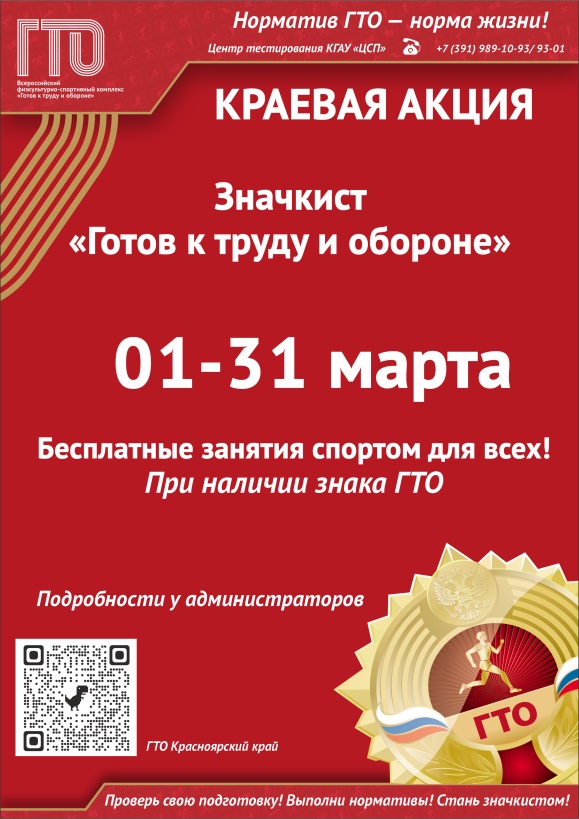 Обладателям знака ГТО без возрастных ограничений предоставляется возможность однократного бесплатного посещения бассейна, тренажерного зала, лыжного стадиона в период с 01 по 31 марта 2022 года.Для получения однократной бесплатной услуги спортивных объектов «КРАССПОРТ» участникам необходимо:Позвонить администратору спортивного объекта.Записаться на услугу.Прийти в назначенное время.Предоставить администратору паспорт (свидетельство о рождении) знак ГТО и удостоверение к нему, медицинскую справку об отсутствии противопоказаний к занятиям физической культурой и спортом (копии указанных документов не принимаются).Данная услуга предоставляется на следующих объектах «КРАССПОРТ»:Название объектаАдрес, телефонДата и время посещенияМАУ «СШОР «Сибиряк»МАУ «СШОР «Сибиряк»МАУ «СШОР «Сибиряк»Плавательный бассейн СК «Сибиряк»ул. Ладо Кецховели, 62223-86-01 доб. 2с 01 по 31 марта 2022в будние дни с 11:00 до 14:00 час.,  в выходные дни с 19.00 до 22-00 час.Лыжная база «Динамо»ул. Ленинградская, 72с 01 по 31 марта 2021 вторник, среда, четверг – 
с 10:00 до 18:00 час.МАУ «СШОР «Здоровый мир»МАУ «СШОР «Здоровый мир»МАУ «СШОР «Здоровый мир»Плавательный бассейн СК «Здоровый мир»ул. Пархоменко, 7205-51-68с 14 по 18 марта 2022время посещения с 8:00 до 15:00 час.Тренажерный зал СК «Здоровый мир»ул. Пархоменко, 7205-51-68с 14 по 18 марта 2022 время посещения с 17:00 до 21:00 час.